DRAWING AN ELEPHANTYou need Paper HB Pensile Tissue Rubber 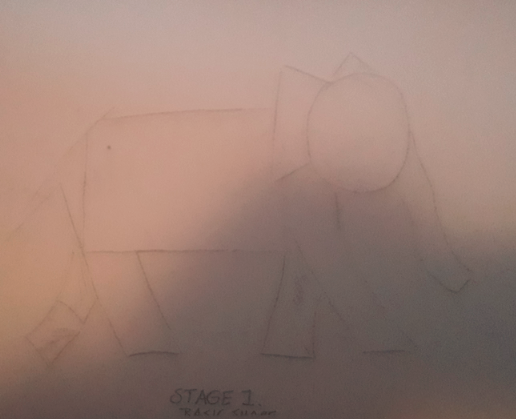 Create the basic shape using a rectangle for the body 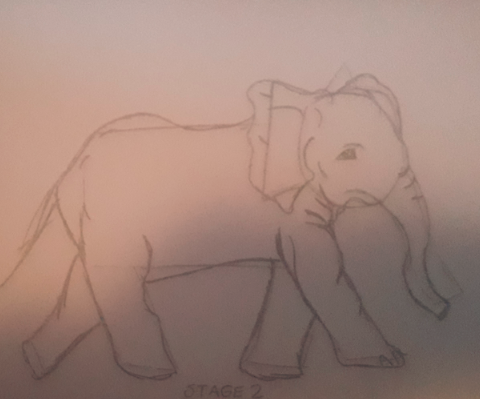 Using the shapes as a starting point add the details and make legs etc more realistic 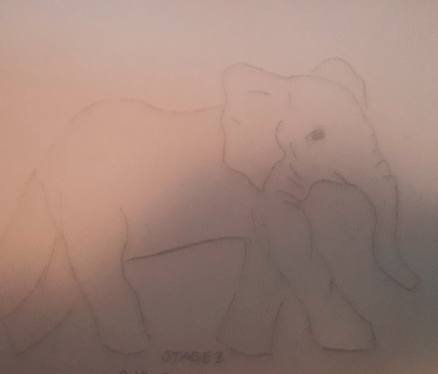 Rub out the original guide lines 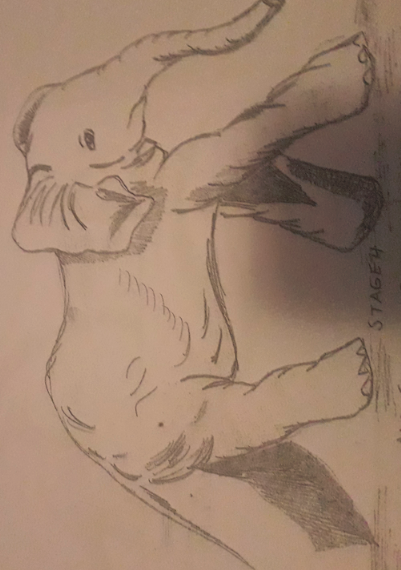 Use side of pencil and cover the whole piece with a light coat . Use a tissue to rub the pencil mark in using circular movements. Using point of pencil and dark areas. You could use rubber to pick out highlights 